                                               Додаток 3 до документаціїФорма ДовідкиУвага! Учасники повинні дотримуватись встановленої форми під час її заповненняІНФОРМАЦІЯ ПРО НЕОБХІДНІ ТЕХНІЧНІ, ЯКІСНІ ТА КІЛЬКІСНІ ХАРАКТЕРИСТИКИ ПРЕДМЕТА ЗАКУПІВЛІДК 021:2015: 77310000-6 Послуги з озеленення територій та утримання зелених насаджень Послуги надаються до 31.12.2023 р .Умови виконання робіт: роботи виконуються по об’єктах, які наведені в Додатку 1 до Технічних вимог та згідно схем розподілу по м.Новодністровськ.1. Завдання з озеленення  території та утримання зелених насаджень полягає :- в догляді за газонами (посів, поливання, прополювання, косіння трави, згрiбання  та вивезення скошеної трави);- посадці квітів та догляді за квітниками на територіях благоустрою;  - перекопування ґрунту з влаштуванням нових квітників;- поливання квітів, газонів, кущів, дерев; - прополювання квітників, газонів, пристовбурових ямок, канавок з розпушування ґрунту;- обробка газонів, квітників, кущів, дерев гербіцидами;- посадка, обрізування, підгортання та розкриття/закриття кущів троянд;- обрізка та збір відцвілих стебел, квітів троянд та інших рослин;- пiдстригання вручну живих огорож,  живоплоту в місцях загального користування; - посадка дерев і кущів, формуванні крон дерев і кущів, вирізуванні сухих гілок;- захист зелених насаджень від шкідників і хвороб.2.  Якісні характеристики. Учасник повинен застосовувати заходи із захисту довкілля:   - забезпечити утримання території зелених насаджень ОТГ у належному санітарному стані, своєчасне та належне її утримання; Послуги з озеленення територій та утримання зелених насаджень повинні здійснюватися якісно, у відповідності з вимогами Закону України  «Про благоустрій населених пунктів», санітарних норм та правил та інших діючих нормативних документів. У випадку виявлення Замовником при візуальному обстеженні неякісного виконання послуг Учасником, представниками Замовника за результатами перевірки складається акт-претензія і Замовник має право не сплачувати Учаснику за неякісно виконані послуги до їх усунення. 3.  Інші характеристики: 	Пропозиція Учасника повинна враховувати: вартість використання техніки та обладнання, паливно-мастильних матеріалів, витратних матеріалів, потреби в трудових і матеріально-технічних ресурсах, необхідних для надання послуг, а також вартість доставки обладнання, необхідної техніки та працівників відповідної кваліфікації на місце виконання послуг та інші витрати Учасника.	Учасник визначає вартість надання  послуги з урахуванням усіх своїх витрат, податків і зборів, що сплачуються або мають бути ним сплачені, відповідно до вимог діючого законодавства. 	Не врахована Учасником вартість окремих послуг не сплачується Замовником окремо, а витрати на їх виконання вважаються врахованими у загальній ціні його пропозиції.З технічними, якісними та кількісними характеристиками предмета закупівлі погоджуємось:Уповноважена особа _________________________ П.І.Б.	   			(Підпис)			М.П. (за наявності)Додаток  1 до технічних вимогВизначення озеленених територій загального користування, мікрорайон"Діброва", м.НоводністровськВизначення озеленених територій загального користування, мікрорайон"Сонячний", м.Новодністровськ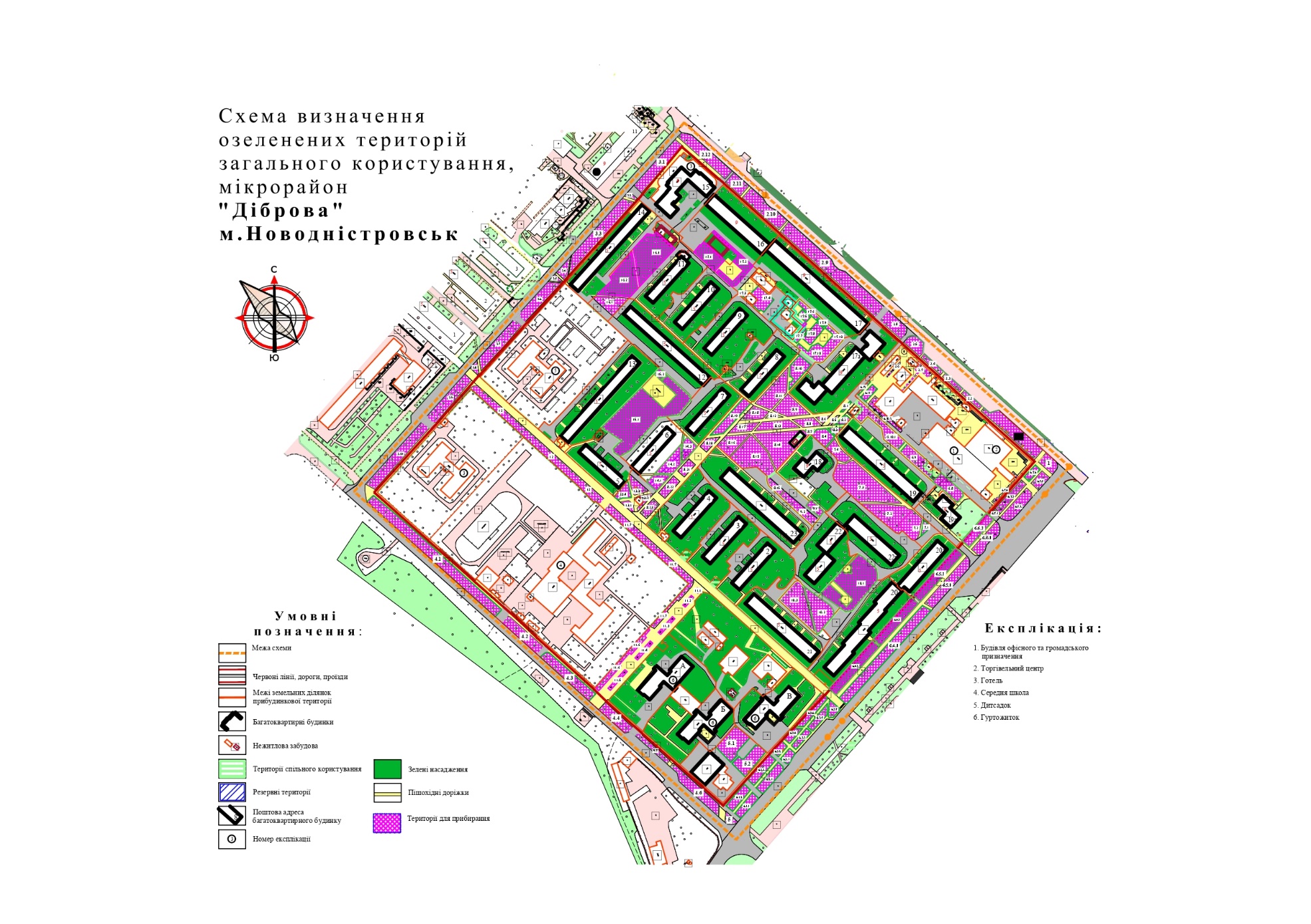 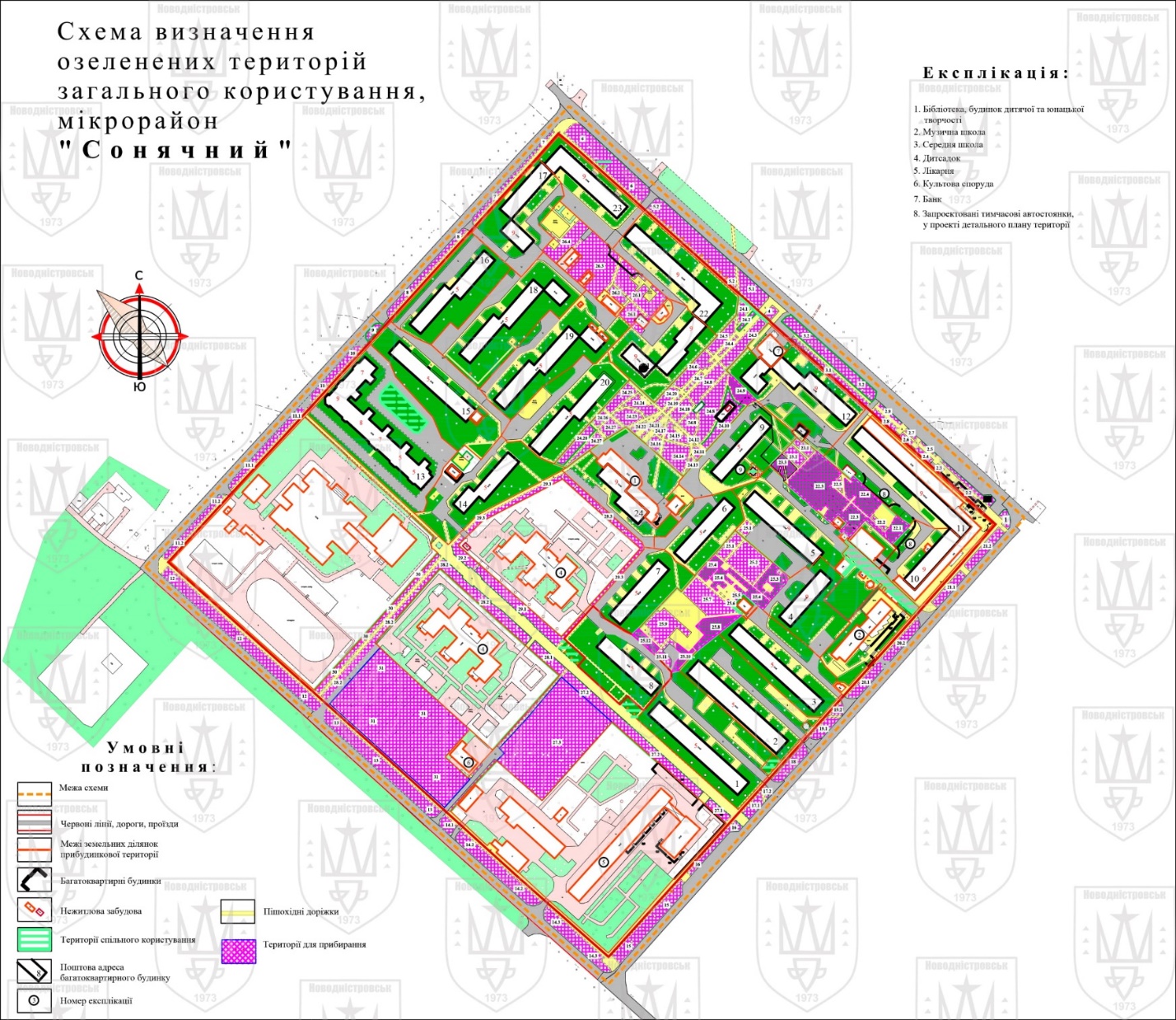 № п/пПозначення на схеміНазва вулиці, обʼєкта, місця розташуванняОрієнтовна площа, м2Вид покриттяПримітка12345616.8Частина території між будинком побуту і будинком №19а356,98Трава26.9Частина території між будинком побуту і будинком №19404,58Трава36.10.1Частина території біля будинку №19621,31Трава46.10.2Частина території біля магазину «Меблі» та територією ТОВ «Дубрава»176,33Трава56.11Частина території між магазином «Меблі» та будинком №17а115,62Трава76.12Частина території між магазином «Меблі» та будинком №17а34,72Трава87.1Частина території в міждворовому просторі будинків №19, 19а, 20а, 22а62,87Трава97.2Частина території в міждворовому просторі будинків №19, 19а, 20а, 22а1145Трава107.3Частина території в міждворовому просторі будинків №19, 19а, 20а, 22а1460,9Трава123456117.4Частина території між будинками №18,19247,42Трава128.1Частина території в міждворовому просторі будинків №4,6,7,8,17а,18,19,23 (біля памʼятного знаку воїнам-афганцям)26,53Трава138.2Частина території в міждворовому просторі будинків №4,6,7,8,17а,18,19,23 (біля памʼятного знаку воїнам-афганцям)75,14Трава148.3Частина території в міждворовому просторі будинків №4,6,7,8,17а,18,19,23 (біля памʼятного знаку воїнам-афганцям)62,07Трава158.4Частина території в міждворовому просторі будинків №4,6,7,8,17а,18,19,23 (біля памʼятного знаку воїнам-афганцям)243,48Трава168.5Частина території в міждворовому просторі будинків №4,6,7,8,17а,18,19,23 (біля памʼятного знаку воїнам-афганцям)27,57Трава178.6Частина території в міждворовому просторі будинків №4,6,7,8,17а,18,19,23 (біля памʼятного знаку воїнам-афганцям)53,82Трава123456188.7Частина території в міждворовому просторі будинків №4,6,7,8,17а,18,19,23 (біля памʼятного знаку воїнам-афганцям)16,92Трава198.8Частина території в міждворовому просторі будинків №4,6,7,8,17а,18,19,23 (біля памʼятного знаку воїнам-афганцям)181,1Трава208.9Частина території в міждворовому просторі будинків №4,6,7,8,17а,18,19,23 (біля памʼятного знаку воїнам-афганцям)426,94Трава218.10Частина території в міждворовому просторі будинків №8,17а 348,28Трава228.11Частина території в міждворовому просторі будинків №4,6,7,8,17а,18,19,23579,61Трава238.12Частина території в міждворовому просторі будинків №4,6,7,8,17а,18,19,23 (біля памʼятного знаку воїнам-афганцям)51,65Трава248.13Частина території в міждворовому просторі будинків №4,6,7,8,17а,18,19,23 (біля памʼятного знаку воїнам-афганцям)307,97Трава123456258.14Частина території в міждворовому просторі будинків №4,6,7,8,17а,18,19,23 (біля памʼятного знаку воїнам-афганцям)967,71Трава268.15Частина території в міждворовому просторі будинків №4,6,7,8,17а,18,19,23 (біля памʼятного знаку воїнам-афганцям)1065,19Трава278.16Частина території в міждворовому просторі будинків №4,6,7,8,17а,18,19,23 (біля памʼятного знаку воїнам-афганцям)367,14Трава288.17Частина території в міждворовому просторі будинків №4,6,7,8,17а,18,19,23 (біля памʼятного знаку воїнам-афганцям)195,4Трава298.18Частина території в міждворовому просторі будинків №4,6,7,8,17а,18,19,23 (біля памʼятного знаку воїнам-афганцям)238,5Трава308.19Частина території в міждворовому просторі будинків №4,6,7,8,17а,18,19,23400,53Трава318.20Частина території в міждворовому просторі будинків №6,7, 23 135,2Трава328.21Частина території в міждворовому просторі будинків №4,6 145,73Трава123456338.22Частина території в міждворовому просторі будинків №4,6 193,39Трава348.23Частина території в міждворовому просторі будинків №4,5,6 167,48Трава359.1Частина території в міждворовому просторі будинків №18,22,23 129,88Трава369.2Частина території в міждворовому просторі будинків №18,22,23 365,36Трава3710.1Частина території в міждворовому просторі будинків №20,21,22,22а 1500,35Трава3810.2Частина території в міждворовому просторі будинків №20,21,22,22а 624,92Трава3910.3Частина території в міждворовому просторі будинків №20,21,22,22а 776,84Трава4011.1Озеленення на «Алеї ветеранів»14,74Трава4111.2Озеленення на «Алеї ветеранів»39,57Трава4211.3Озеленення на «Алеї ветеранів»66,84Трава4311.4Озеленення на «Алеї ветеранів»73,62Трава4411.5Озеленення на «Алеї ветеранів»76Трава4511.6Озеленення на «Алеї ветеранів» біля ЗОШ ІІ-ІІІ ступенів320,49Трава4611.7Озеленення біля ЗОШ ІІ-ІІІ ступенів зі сторони «алеї ветеранів» та центральної алеї міста1043,24Трава1234564712Озеленення вздовж центральної алеї міста від ЗОШ ІІ-ІІ ст. до пішохідного переходу до міської лікарні1357,8Трава4813.1Частина території між будинками №4,5,6 та центральною алеєю міста81.66Трава4913.2Частина території між будинками №4,5,6 та центральною алеєю міста98,44Трава5013.3Частина території між будинками №4,5,6 та центральною алеєю міста187,71Трава5113.4Частина території між будинками №4,5,6 та центральною алеєю міста164,42Трава5214.1Резервна територія за будинком №6209,86Трава5314.2Резервна територія за будинком №6335,54Трава5414.3Резервна територія за будинком №6202,44Трава5515.1Частина території в міждворовому просторі будинків №5,6,7,12,13 2550,66Трава5615.2Частина території в міждворовому просторі будинків №5,6,7,12,13 68,85Трава5716.1Частина території в міждворовому просторі будинків №11,12,14 364,7Трава1234565816.2Частина території в міждворовому просторі будинків №11,12,14 890,07Трава5916.3Частина території в міждворовому просторі будинків №11,12,14 1168,4Трава6017.1Частина території в міждворовому просторі будинків №10,11,15,16 410,88Трава6117.2Частина території в міждворовому просторі будинків №10,11,15,16 1231,73Трава6217.3Частина території в міждворовому просторі будинків №9,10,17 36,69Трава6317.4Частина території в міждворовому просторі будинків №9,10,17 319,62Трава6417.5Частина території в міждворовому просторі будинків №8,17,17а 76,72Трава6517.6Частина території в міждворовому просторі будинків №8,17,17а 124,85Трава6617.7Частина території в міждворовому просторі будинків №8,17,17а 69,25Трава6717.8Частина території в міждворовому просторі будинків №8,17,17а 214,6Трава6817.9Частина території в міждворовому просторі будинків №8,17,17а 43,09Трава1234566917.10Частина території в міждворовому просторі будинків №8,17,17а 608,25Трава702.6Зелена зонеа перед магазином «Меблі»73,9Трава712.7Частина території від вулиці Куреньова між будинком побуту і магазином «Меблі»218,42Трава725.1Частина території біля кафе «Офелія»589,5Трава735.2Частина території біля кафе «Офелія»453,57ТраваРазомРазомРазом28086,55№ п/пПозначення на схеміНазва вулиці, обʼєкта, місця розташуванняОрієнтовна площа, м2Вид покриттяПримітка123456122.1Частина території в міждворовому просторі будинків №10,11 211,26Трава222.2Частина території в міждворовому просторі будинків №10,11 52,98Трава322.3Частина території в міждворовому просторі будинків №5,10,11 1693,25Трава422.4Частина території в міждворовому просторі будинків №10,11 455,55Трава522.5Частина території в міждворовому просторі будинків №10,11 49,44Трава623.1Частина території в міждворовому просторі будинків №5,9,12 130,43Трава723.2Частина території в міждворовому просторі будинків №5,9,12 165,62Трава823.3Частина території в міждворовому просторі будинків №5,9,12 192,65Трава924.1Озеленення в сквері ім.Т.Г.Шевченка103,2Трава1234561024.2Озеленення в сквері ім.Т.Г.Шевченка60,97Трава1124.3Озеленення в сквері ім.Т.Г.Шевченка395,91Трава1224.4Озеленення в сквері ім.Т.Г.Шевченка57,07Трава1324.5Озеленення в сквері ім.Т.Г.Шевченка243,76Трава1424.6Озеленення в сквері ім.Т.Г.Шевченка341,81Трава1524.7Озеленення в сквері ім.Т.Г.Шевченка54,47Трава1624.8Озеленення в сквері ім.Т.Г.Шевченка1137,61Трава1724.9Озеленення в сквері ім.Т.Г.Шевченка219,75Трава1824.10Озеленення в сквері ім.Т.Г.Шевченка378,69Трава1924.11Озеленення в сквері ім.Т.Г.Шевченка69,99Трава2024.12Озеленення в сквері ім.Т.Г.Шевченка3,26Трава2124.13Озеленення в сквері ім.Т.Г.Шевченка41,51Трава2224.14Озеленення в сквері ім.Т.Г.Шевченка388,4Трава2324.15Озеленення в сквері ім.Т.Г.Шевченка172,96Трава1234562424.16Озеленення в сквері ім.Т.Г.Шевченка109,57Трава2524.17Озеленення в сквері ім.Т.Г.Шевченка31,52Трава2624.18Озеленення в сквері ім.Т.Г.Шевченка179,02Трава2724.19Озеленення в сквері ім.Т.Г.Шевченка47,27Трава2824.20Озеленення в сквері ім.Т.Г.Шевченка161,35Трава2924.21Озеленення в сквері ім.Т.Г.Шевченка69,51Трава3024.22Озеленення в сквері ім.Т.Г.Шевченка56,2Трава3124.23Озеленення в сквері ім.Т.Г.Шевченка216,58Трава3224.24Озеленення в сквері ім.Т.Г.Шевченка224,21Трава3324.25Озеленення в сквері ім.Т.Г.Шевченка247,54Трава3424.26Озеленення в сквері ім.Т.Г.Шевченка93,64Трава3524.27Озеленення в сквері ім.Т.Г.Шевченка349,78Трава3624.28Озеленення в сквері ім.Т.Г.Шевченка275,63Трава3725.1Частина території в міждворовому просторі будинків №4,5,6 276,58Трава1234563825.2Частина території в міждворовому просторі будинків №4,5,6 677,7Трава3925.3Частина території в міждворовому просторі будинків №4,5,6 336,8Трава4025.4Частина території в міждворовому просторі будинків №4,5,6 583,75Трава4125.5Частина території в міждворовому просторі будинків №4,5,6 20,46Трава4225.6Частина території в міждворовому просторі будинків №4,5,6 6,23Трава4325.7Частина території в міждворовому просторі будинків №2,3,7,8 642,42Трава4425.8Частина території в міждворовому просторі будинків №2,3,7,8 386,64Трава4525.9Частина території в міждворовому просторі будинків №2,3,7,8 523,68Трава4625.10Частина території в міждворовому просторі будинків №2,3,7,8 119,5Трава4725.11Частина території в міждворовому просторі будинків №2,3,7,8 135,2Трава4825.12Частина території в міждворовому просторі будинків №2,3,7,8 148,99Трава4926.1Частина території в міждворовому просторі будинків №19,21,22 1039,84Трава1234565026.2Частина території в міждворовому просторі будинків №19,21,22 122.89Трава5126.3Частина території в міждворовому просторі будинків №17,1819,21,22,231267,87Трава5226.4Частина території в міждворовому просторі будинків №17,1819,21,22,23456,91Трава5327.1Частина території між міською лікарнею та центральною алеєю міста176,76Трава5427.2Частина території між міською лікарнею та центральною алеєю міста1075,25Трава5527.3Резервна територія біля міської лікарні4400,06Трава5628.1Частина території біля дитячого садочка «Радість»415,14Трава5728.2Частина території біля дитячого садочка «Радість»1419,7Трава5829.1Частина території біля дитячого садочка «Теремок»787,79Трава5929.2Частина території біля дитячого садочка «Теремок»217,58Трава6029.3Частина території біля дитячого садочка «Теремок»881,71Трава6130Частина території між гімназією та дитячим садочком «Радість»564,62Трава1234566231Резервна територія про вулиці Парковій біля дитячого садочка «Радість»6553,18ТраваРазомРазомРазом31796,72ВулицяОрієнтовна протяжністьОрієнтовна площаОрієнтовна площа узбіччяВид покриттядорогиПодільська25150 кв.м5030 кв.мАсфальто-бетонне, цементо-бетоннеБуковинська21140,11 кв.м (з парковками)33141,6кв.м (в тому числі:- позиції 1.5. 6.1.1.-6.7.6. Схеми визначе-ння озеленених територій загаль-ного користува-ння, мікрорайон"Діброва";- 10007 кв.м зі сторони мкр-ну Юність)Асфальто-бетонне, цементо-бетоннеБудівельників0,421км + 0,245км по садовому товариству2315,5кв.м1347,4 кв.м2664 кв.мАсфальто-бетонне, гравійнеЕнергетиків+ по садовому товариству2185 кв.м1150 кв.м2668 кв.мГравійнеБессарабська1,33км8003,56кв.м15395,01кв.м(в тому числі:- позиції 7 – 11.2 Схеми визначе-ння озеленених територій загаль-ного користува-ння, мікрорайон"Сонячний")Асфальто-бетоннеЛісова0,8809км4404,5кв.м10580,8 кв.мАсфальто-бетонне, грунтовеЗелена0,9003км4051,35кв.м3601,02кв.мАсфальто-бетонне, грунтовеКуреньова1км11635,56кв.м (з парковками)17593,75кв.м (в тому числі:- позиції 2.1./2.5., 2.8. -2.12. Схеми визначення озеленених територій загаль-ного користува-ння, мікрорайон"Діброва";- позиції 1. – 6. Схеми визначе-ння озеленених територій загаль-ного користува-ння, мікрорайон "Сонячний";-7700кв.м зі сторони мкр-нів Молодіжний та Лісовий)Асфальто-бетоннеДружби4030,2кв.м7344,4кв.м(в тому числі:- позиції 4.1.-5. Схеми визначе-ння озеленених територій загаль-ного користува-ння, мікрорайон"Діброва";- позиції 15 – 21.2. Схеми визначення озеленених тери-торій загального користування, мікрорайон "Сонячний")Асфальто-бетоннеОбʼїзна1,05км10500 кв.м 13650 кв.мАсфальто-бетоннеПаркова1,2275км8233,65кв.м (з парковками)8532,44кв.м (в тому числі:- позиції 4.1.-4.6. Схеми визначе-ння озеленених територій загаль-ного користува-ння, мікрорайон"Діброва";- позиції 12. – 14.3. Схеми визначення озеленених тери-торій загального користування, мікрорайон "Сонячний";- 4628,33 кв.м. зі сторони лісу)Асфальто-бетоннеЗатишна0,22км990кв.м880 кв.мЦементо-бетоннепров.Піщаний0,355км2130 кв.м2840 кв.м-Пішохідна алея в мкр-ні Юність0,46км1150 кв.м--Шлях (с.Ломачинці)5км30000кв.м20000кв.м (в т.ч. зупинки автотранспорту)Асфальто-бетоннеМісце встановлення пам’ятного знаку с.Ломачинці\-2000кв.м--Парк відпочинку с.Ломачинці-2000кв.м--Кільце на перехресті вулиць Буковинська, Паркова та Об’їзна-1196 кв.м.-